Резюме юрисконсульта с опытом работы, образецКрайнова Лидия АлексеевнаЮрисконсульт/ корпоративный юрист
Дата рождения: 11.05.1990 г.	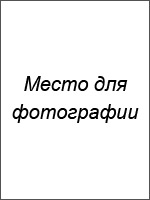 Город:  МоскваСемейное положение: не замужемТелефон: +7-xxx-xxx-xx-xxE-mail: …@ya.ruОбразование:Высшее2006 – 2011 гг. Московский государственный юридический университет имени О.Е. Кутафина (МГЮА), юриспруденция, юрист.Опыт работы:Должность: юрисконсультДолжностные обязанности:Организация договорной работы, контроль выполнения требований сотрудниками компании к процедурам разработки, согласования и утверждения договоров компании.Внесение изменений в учредительные документы организации, сопровождение процедуры их регистрации.Взаимодействие с контрольными и надзорными гос. органами.Организация претензионной работы с клиентами и партнерами компании.Разрешение трудовых споров.Причина увольнения: смена места жительства, далеко добираться до офиса компанииДолжность: помощник юристаДолжностные обязанности:Подготовка документов для клиентов: внесение изменений в учредительные документы для дальнейшей регистрации, подготовка документов для регистрации новых организации (ООО, ЗАО, ОАО)Сдача документов на регистрацию, получение.Причина увольнения: отсутствие профессионального роста. Дополнительная информация:Знание иностранных языков: английский разговорный.Владение компьютером: опытный пользователь, знание специализированного ПО («Гарант», «Консультант»).Навыки:Работа с большими объемами информации.Знание законодательства.Опыт разработки разных видов договоров.Навыки досудебного урегулирования конфликтов. Личные качества: Высокий уровень самоорганизации,  внимание к деталям, скрупулезность.Рекомендации с предыдущего места работы:Предоставлю по требованиюОжидаемый уровень заработной платы: от 60 000 рублей.01.10.2011 — 15.11.201601.12.2016 — по наст. времяООО «Юрцентр+», г. Москва, юридический консалтингООО «СнабОпт», г. Москва, оптовая торговля продуктами питания